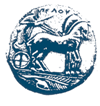 ΑΝΑΚΟΙΝΩΣΗ ΑΝΑΒΟΛΗ ΜΑΘΗΜΑΤΟΣ«ΑΓΓΛΙΚΗ ΟΡΟΛΟΓΙΑ Ι» ΘΕΩΡΙΑ & ΦΡΟΝΤΙΣΤΗΡΙΟ  1ΟΥ ΕΞΑΜΗΝΟΥΣας ενημερώνουμε ότι το μάθημα “ΑΓΓΛΙΚΗ ΟΡΟΛΟΓΙΑ Ι” Θεωρία και Φροντιστήριο με τον κ. Γ.Πανουτσόπουλο εκτάκτως δεν  θα πραγματοποιηθεί την Πέμπτη 24/11/2022 και θα αναπληρωθεί σε ημερομηνία που θα ανακοινωθεί από τη Γραμματεία μας ή/και τον Διδάσκοντα.                                 Καλαμάτα, 23/11/2022Εκ της Γραμματείας του ΤμήματοςΕΛΛΗΝΙΚΗ  ΔΗΜΟΚΡΑΤΙΑΠΑΝΕΠΙΣΤΗΜΙΟ ΠΕΛΟΠΟΝΝΗΣΟΥΣΧΟΛΗ ΕΠΙΣΤΗΜΩΝ ΥΓΕΙΑΣΤΜΗΜΑ ΕΠΙΣΤΗΜΗΣ ΔΙΑΤΡΟΦΗΣ ΚΑΙ  ΔΙΑΙΤΟΛΟΓΙΑΣ